ПРОЕКТ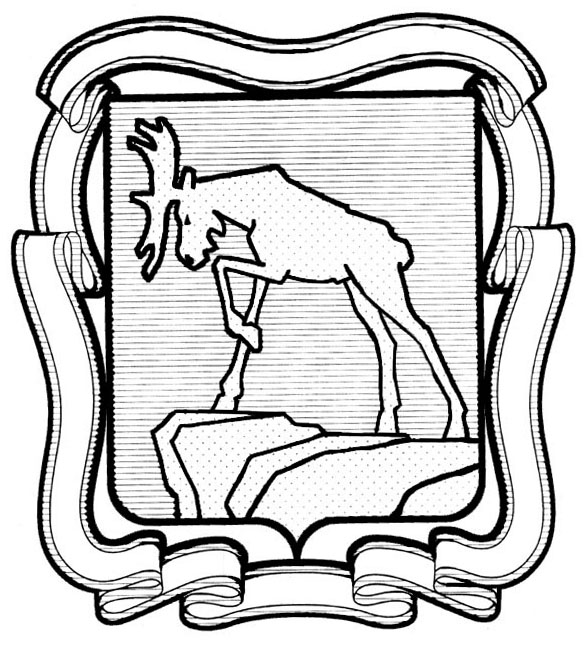 СОБРАНИЕ ДЕПУТАТОВ МИАССКОГО ГОРОДСКОГО ОКРУГАЧЕЛЯБИНСКАЯ ОБЛАСТЬ____________ СЕССИЯ СОБРАНИЯ ДЕПУТАТОВ  МИАССКОГОГОРОДСКОГО ОКРУГА ЧЕТВЕРТОГО СОЗЫВАРЕШЕНИЕ №                                от ___________2016 г.О внесении изменений в Решение Собрания депутатов Миасского городского округа от 30.05.2014 г. №3 «Об утверждении Положения «О муниципальном специализированном жилищном фонде Миасского городского округа для детей-сирот и детей, оставшихся без попечения родителей, лиц из числа детей-сирот и детей, оставшихся без попечения родителей»Рассмотрев предложение депутата по избирательному округу №17 В.Б. Фролова о внесении изменений в Решение Собрания депутатов Миасского городского округа от 30.05.2014 г. №3 «Об утверждении Положения «О муниципальном специализированном жилищном фонде Миасского городского округа для детей-сирот и детей, оставшихся без попечения родителей, лиц из числа детей-сирот и детей, оставшихся без попечения родителей», учитывая рекомендации постоянной комиссии по вопросам законности, правопорядка и местного самоуправления, результаты проверки расходов Администрации Миасского городского округа на обеспечение  предоставления жилых помещений детям-сиротам и детям, оставшимся без попечения родителей, проведенной Контрольно-счетной палаты Миасского городского округа в октябре 2015 года, в соответствии с Жилищным кодексом Российской Федерации, Гражданским кодексом Российской Федерации, руководствуясь Федеральным законом Российской Федерации от 06.10.2003 г. №131-ФЗ «Об общих принципах  организации местного самоуправления в Российской Федерации» и Уставом Миасского городского округа, Собрание депутатов Миасского городского округаРЕШАЕТ:1. Внести следующие изменения в Решение Собрания депутатов Миасского городского округа от 30.05.2014 г. №3 «Об утверждении Положения «О муниципальном специализированном жилищном фонде Миасского городского округа для детей-сирот и детей, оставшихся без попечения родителей, лиц из числа детей-сирот и детей, оставшихся без попечения родителей», а именно:абзац 5 пункта 4 изложить в следующей редакции: «Документ, предусмотренный подпунктом 3 настоящего пункта, составляется в виде акта обследования жилого помещения комиссией, состоящей из представителей Комитета по имуществу Администрации Миасского городского округа и отдела опеки и попечительства Управления социальной защиты населения Администрации Миасского городского округа.». 2. Настоящее Решение опубликовать в установленном порядке.3. Контроль  исполнения настоящего Решения возложить на постоянную комиссию по вопросам законности, правопорядка и местного самоуправления.Председатель Собрания депутатов                                                                       Е.А. СтеповикГлава Миасского городского округа                                                                       Г.А. ВаськовПОЯСНИТЕЛЬНАЯ ЗАПИСКА к проекту решения Собрания депутатов Миасского городского округа«О внесении изменений в Решение Собрания депутатов Миасского городского округа от 30.05.2014 г. №3 «Об утверждении Положения «О муниципальном специализированном жилищном фонде Миасского городского округа для детей-сирот и детей, оставшихся без попечения родителей, лиц из числа детей-сирот и детей, оставшихся без попечения родителей»           Представленный проект решения разработан по результатам рассмотрения итогов проверки расходов Администрации Миасского городского округа на обеспечение  предоставления жилых помещений детям-сиротам и детям, оставшимся без попечения родителей, проведенной Контрольно-счетной палаты Миасского городского округа в октябре 2015 года. По результатам проверки были установлены нарушения в части неудовлетворительного состояния для проживания и удаленного расположения жилых помещений, признано неэффективное использование бюджетных средств.В целях защиты интересов данных детей предлагается для установления детальных требований к приобретаемым жилым помещениям, приемки данных помещений  включить в комиссию по обследованию жилого помещения представителей органов опеки.Депутат Собрания депутатов Миасского городского округа                                                          В.Б. Фролов